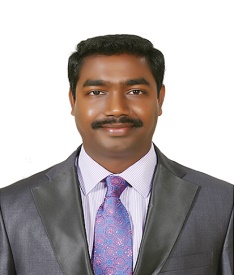 SENTHIL   [HVAC Engineer]	Senthil-392853@2freemail.com 	Looking for a challenging career in HVAC Mechanical Engineer– New Product DevelopmentPROFESSIONAL SUMMARYMechanical Engineer with 10+ year of experience HVAC product development and project management as per the customer specification in Air-condition.Competent in developing optimal product designs for single package unit, ventilation, Chillers products and ensuring product / process robustness; trained in problem solving techniques, leadership, quality parameters and compliance.Broad and deep knowledge of project cost control and to provide the highest product qualityas per customer requirement.Adept at functioning well both as a team member and independently.Completed Master’s degree in Mechanical (CAD/CAM) in the year of 2007.Strong ability to work with a diverse group of people from different backgrounds; interacted with overseas clients from Saudi Arabia, Australia, Thailand and Europe; exposure of worked in South Korea.CORE SKILLS: HVAC Product Development			-	TroubleshootingProject Management				-	Vendor Co-ordinationCost control activities				-	Quality ComplianceEMPLOYMENT DETAILSPhoebus Air conditioning Pvt. Ltd., Haridwar			July’16–Apr’19Senior HVAC EngineerUndertook the responsibility to develop Indoor parts; reviewed Engineering/Design changes.Responsible for field training of clients in the install and troubleshooting of Chiller, Ventilation and Single Package productsManaged the HVAC project’s, prepared their schedule and estimatedCost.Ensured that all HVAC equipment’s in the plant were in accordance to the engineering standards and codes.Performed troubleshoot on the HVAC equipment and installed the equipment according to the requirement.Performing ESP calculation for Chiller& Ventilation fansPerform the cost reduction activities of the required equipment’s.LG Electronics, South Korea 						Mar’10 – Dec’15Key AssignmentsProject Assistant								Apr’15 – Dec’15Project:Ventilation Eco-V system 1000 CMH Model development for LG Electronics – Turkey SubsidiaryObjective of the project was to design an efficient model withhighest efficiency performanceDeveloped and auditventilation HVAC systems and associated components.Scheduled the timeline of project and prepared the estimated budget for the same.Test the product in test chamber and validate the product as per customer requirement.Performing Heat Load calculation for the selection of Ventilation and Chilled Water Pumps.Delivered PowerPoint presentation to facilities engineering department underlining importance of equipment selectionProject Assistant								Jun’13 – Mar’15Project:Chiller Model Development for LG Electronics – Saudi Arabia &UK SubsidiaryProject was undertaken for design and development of cost saving ways for the shopping mall project’sLed a team of Engineers and Designers; co-ordinated with vendors for timely procurement of quality products for model design’sPrepared drawings, obtained approval on design and pricing; Designed the sketches for the pipe and ductwork and prepared the layout for the same.Performed field surveys; produced system evaluation reports and recommendation’sResearch Engineer								Mar’12 – Jun’13Project:Ceiling Cassette 1.5 TR type Model development for LG Electronics – Thailand, Australia SubsidiaryPlayed a significant role in preparing and designing cassette and piping systems for model development; monitored the performance; conducted NPI, DRBFM & FFR analysisCo-ordinated with vendors and customer; ensured cost and time effective project solution’sResearch Engineer								Mar’10 – Mar’12Project:PCBA defect rate reduction for Room& Commercial AC models Accountable for productivity improvement of the process and equipment’sConducted DFM & DRC process as per defined standard’sAudited all PCBA process, collected data and performed periodic evaluationAnalysed and tested mechanical concepts of competitor’sPREVIOUS EXPERIENCEMinda Industries Ltd., Pune						Aug’07 – Feb’10Key AssignmentsAssistant Engineer								Sep’09 –Feb’10Project:Fog, Tail Lamps development for Tata Motors& Ford MotorsConducted audits to ensure quality of the delivered product; analysed and mitigated failure modes during PPAP auditCo-ordinated with vendors for timely supply of raw materialSupervised Lamps line and audited for developmentResearch Engineer								May’09 – Aug’09Project:World TruckTail Lamps development for Tata MotorsProject was initiated with an objective to develop cost effective LED Tail LampConducted Value Analysis and Value Engineering for the product; drafted documentation related to APQP, and PPAP quality audits as per customer requirementsTested the product and ensured adherence to TS-16949 Standard Result: Key role in achieving project cost save worth of Rs.77 LakhsResearch Engineer								Aug’07 – Apr’09Project:Fog, Tail& Roof Lamps development for TataMotors, Ford Motors and General MotorsThe project was undertaken for developing and improving the quality of Tail LampsStudied the Roof lamp LED design feasibilityCarried out patent research for automobile lightsDesigned Y-1 Tail Lamp for Tata Motors Ltd.EDUCATIONMaster of Technology in CAD/CAM, Vellore Institute of Technology-Vellore in 2007Bachelors of Engineering (Mechanical) from CAHCET-Melvishram in 2004TRAINING:Computer Aided Linkage Simulation, and Advanced Aerospace ManufacturingPursuing Project Management Professional (PMP) Training from SkillsoftIT & TECHNICAL SKILLSGeneral Software 	:	MS-Word, Excel, PowerPoint and OutlookModelling Software	:	UG NX5, SolidWorks, AutoCAD and Zuken 5000PERSONAL DETAILSLanguages Known	: 	English, Hindi, Tamil and Korean (Basic)